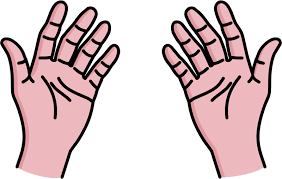  “Hands that work are more blessed than Lips   that pray.”Howard W. Hunter